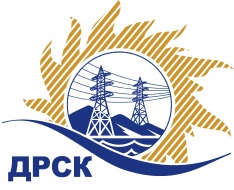 Акционерное Общество«Дальневосточная распределительная сетевая  компания»ПРОТОКОЛ № 114/МИ-ВП по выбору победителя открытого электронного запроса предложений на право заключения договора «Компоненты системы учета третьего типа (в рамках создания АИИС КУЭ РРЭ в филиале АО "ДРСК" "АЭС"),  Закупка 2 р. 2.5 ГКПЗ 2018.   ЕИС № 31705774609Форма голосования членов Закупочной комиссии: очно-заочная.ПРИСУТСТВОВАЛИ: 8 членов постоянно действующей Закупочной комиссии АО «ДРСК»  1-го уровня.ВОПРОСЫ, ВЫНОСИМЫЕ НА РАССМОТРЕНИЕ ЗАКУПОЧНОЙ КОМИССИИ: Об утверждении результатов процедуры переторжки.Об итоговой ранжировке заявок.О выборе победителя запроса предложений.РЕШИЛИ:По вопросу № 1Признать процедуру переторжки состоявшейсяУтвердить окончательные цены заявок участниковПо вопросу № 2Утвердить итоговую ранжировку заявокПо вопросу № 3 Признать победителем запроса предложений на право заключения договора: «Компоненты системы учета третьего типа (в рамках создания АИИС КУЭ РРЭ в филиале АО "ДРСК" "АЭС" участника, занявшего первое место в итоговой ранжировке по степени предпочтительности для заказчика:АО  Электротехнические заводы "Энергомера"  ( 355000, г. Ставрополь, ул. Ленина, д.415, оф.294) на условиях: стоимость предложения 19 394 006,28 руб. без НДС (цена с НДС: 22 884 927,41  руб.) Условия оплаты: в течение 30 (тридцати) календарных дней с даты  получения продукции и подписания товарной накладной (ТОРГ-12). Срок поставки: до 31.03.2018г.  Гарантийный срок:  60 месяцев. Время начала исчисления гарантийного срока – с момента ввода продукции в эксплуатацию, но не более 72 месяцев с момента поставки.Секретарь Закупочной комиссии 1 уровня  		                                                                                    М.Г. ЕлисееваТерешкина Г.М.(416-2) 397-260г.  Благовещенск«  25 » января 2018г.№п/пНаименование Участника закупки и место нахожденияЦена заявки до переторжки, руб. без НДС.Цена заявки после переторжки без НДС, руб.1АО "Электротехнические заводы "Энергомера" 19 394 006.2819 394 006.282ООО  "Энергопроект" 19 402 323.1219 402 323.12Место в итоговой ранжировкеНаименование участника и его адресСтрана происхожденияОкончательная цена заявки после переторжки, руб.Итоговая оценка предпочтительности заявок после переторжки1 местоАО "Электротехнические заводы "Энергомера" РФ19 394 006.280,5022 местоООО  "Энергопроект" РФ19 402 323.120,500